  ADVICE SHEETCreating a 3 Point Incredible ScaleThe 5-Point Incredible Scale & Emotional Regulation was created by Kari Dunn Buron (www.5pointscale.com) 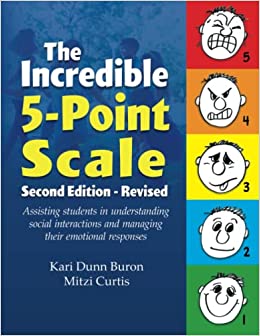 IMPORTANT You need to teach each stage before moving onto the nextLink this into your functional behavioural analysis & Behaviour Support PlanUse the How I am Feeling Powerpoint to explore feelingsThis is to be used with children who can recognise and understand feelings, both their own and others. Generally, the child would need to be at a developmental level of around 4 years (Portage SEND Best Practice Assessment Toolkit – Managing Self)Stage 1- Heading of ChartThe first stage is to identity the problem areas for the child.It might be changes in routine, being around peers or recognising how they are feeling inside.Ultimately we are looking to help ‘understanding my feelings’ under the following headings:Stage 2-Naming the feelings in My chartTalk about feelings especially those in the chart- use books and photos of faces from magazines etc so they can label what the key emotions are when they see pictures of them.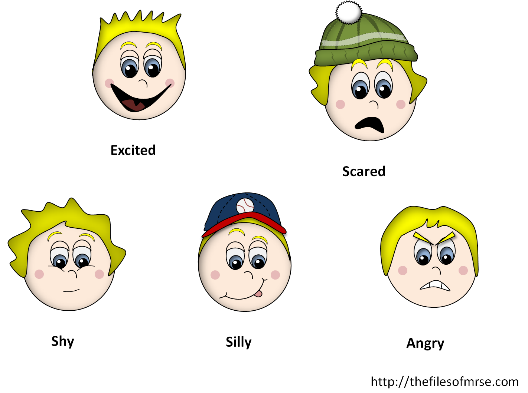 Stage 3-Exploring My FeelingsThink about what these feelings look & feel like in themselves and others- this is where we need to point them out to them in the moment.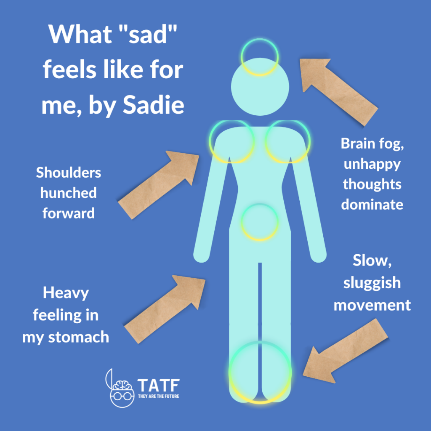 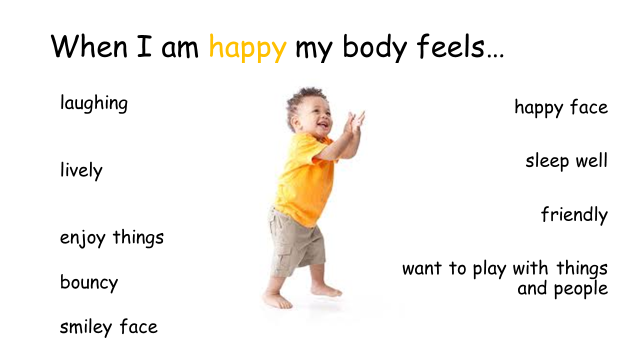 Stage 4- What can I do about My feelings?This is the crucial bit and is very individual for each child.@ 2 it might be breathing, finding an adult, listening to music, looking at a book@ 3 it might finding the calm down zone, jumping on a trampoline, doing ‘heavy work’  or going into my squishy boxesWe are working towards helping them get back to 1 and ok again.Stage 5- Making it VisualThis is where you put a chart together and how complicated that is will depend on the child.Remember to use their favourite things/special interestsReward them for using the chart /coming to you because they need you to co-regulate themShow them you are using it too Reassure them that sometimes they will hit 3 and its ok & we all get angry and upset, it’s what we do when we feel that way that counts!The chart can be completed with pictures/words/ whatever the child relates to.** See website for a template to use.Books you might find useful:RatingLooks LikeFeels LikeI can try to3- Angry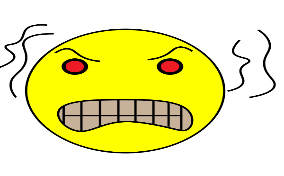    2-Wobbly/         Aggy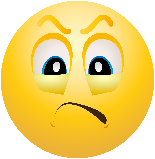 Happy/Ok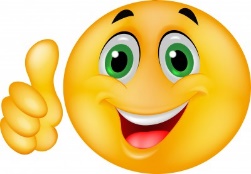 Book TitleAuthorWhat makes me happy?Catherine & Laurence AnholtOnce Upon a touch – story massage for childrenMary Atkinson & Sandra HooperHappy!Caroline Castle & Sam ChildsWhen my worries get too big – A relaxation book for children living with anxietyKari Dunn BuronListening to my bodyGabi GarciaThe Huge bag of worriesVirginia IronsideMy body sends a signalNatalia MaguireWhen I am sadEndorsed by Dr Janet RoseHow are you feeling today?Molly Potter What’s going on inside my head? – starting conversations with your child about positive mental healthMolly PotterDaisy’s Dragons – a story about feelingsFrances Stickley & Annabel TempestHey AwesomeKaren YoungHey WarriorKaren Young